Bonjour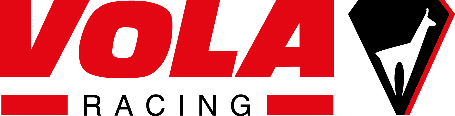 Veuillez trouver ci-dessous les adresses internet pour télécharger nos tarifs et catalogues PRO pour la SAISON 2019/2020. Sincères salutations. L'équipe VOLA

TARIFS
- Catalogue PRO EP / KV+ / matériel de chronométrage / VOLA farts et accessoires / VOLA équipement / SPM :http://www.vola.fr/public/jf/Catalogue_PRO_19_20.pdf- Tarifs PRO EP / KV+ / matériel de chronométrage / VOLA farts et accessoires / VOLA équipement / SPM :http://www.vola.fr/public/jf/Tarifs_Pro_19_20.pdfCATALOGUELivret technique http://www.vola.fr/public/jf/livrets/Livret_technique_alpin_FR.pdfPour utiliser les liens, vous pouvez :Cliquer directement sur le lien.
ouCopier l'adresse dans la barre d'adresse de votre navigateur.
ouUtiliser le QR code grâce à votre téléphone portable. - Catalogue VOLA 2019-2020http://www.vola.fr/public/jf/VOLA19-20.pdf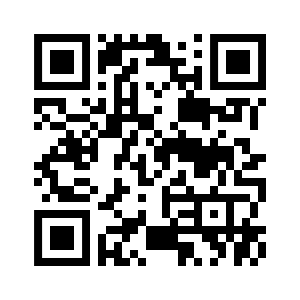 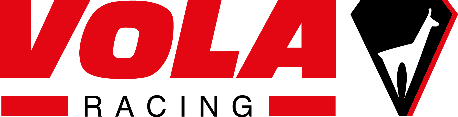 - Catalogue Energiapura Shop Freeline 2019-2020 :http://www.vola.fr/public/jf/EP_19_20.pdf- Catalogue Energiapura Racing 2019-2020 :http://www.vola.fr/public/jf/EP_Urban_19_20.pdf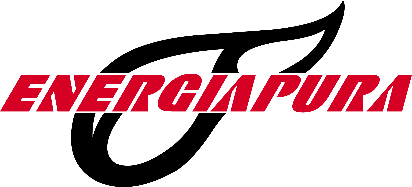 - Catalogues KV+ :http://www.vola.fr/public/jf/KV_hiver_19_20.pdf
http://www.vola.fr/public/jf/KV_ete_19.pdf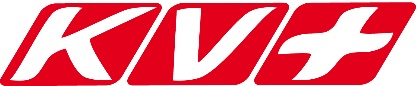 